DAFTAR PUSTAKAA.Junaedi, dkk. (2022). Pemanfaatan Abu Eceng Gondok Sebagai Bahan Tambah untuk Meningkatkan Kuat Tekan Beton. Jurnal: BentangBobby dan Zulkifli. (2018). Pengaruh penambahan limbah B3 pada penambahan kuat tekan beton mutu K-175. Jurnal: Civilla, 3(1) ISSN No. 2053-2399, Program Studi Teknik Sipil, Fakultas Teknik, Universitas Islam Lamongan.Dianty Wijaya, dkk. (2016). Screening Fitokimia Dan Aktivitas Antioksidan Daun Eceng Gondok (Eichhornia Crassepes. Jurnal: Kimia ValensiHadi, Surya. (2019). Pengaruh penambahan serbuk eceng gondok terhadap kuat tekan beton. Jurnal: Nina Patria, 14(1) ISSN No. 2615-2595. Media Bina IlmiahHermawan, Okky Hendra, dkk. (2021). Analisa Kuat Tekan Beton Akibat Pengaruh Penggunaan Limbah Batu Bata. Jurnal: Teknik Sipil Universitas Teuku Umar. 7(2). 219 – 228Jirawattanasomkul, Tidarut. dkk. (2021). Pemanfaatan Limbah Eceng Gondok untuk Menghasilkan Polimer yang Diperkuat Serat Komposit Untuk Kurungan Beton: Kinerja Mekanik dan Penilaian Lingkungan. Jurnal: Cleaner Production.Melia. (2017). Alternatif pembuatan pulp dari eceng gondok dan tandan kosong kelapa sawit (variasi komposisi bahan baku dan konsentrasi pelarut methanol). (Politeknik Negeri Surabaya. 2019) Diakses dari http://eprints.polsri.ac.id/5148/ Mirajhusnita, Isradias, dkk. (2020). Pemanfaatan Limbah B3 sebagai bahan Pengganti Sebagian Agregat Halus dalam Pembuatan Beton. Jurnal: Universitas Pancasakti TegalMunthe, Sonia Sonita. (2019). Pemanfaatan Limbah Pecahan Beton Sebagai Pengganti Sebagian Agregat Terhadap Kuat Tarik Belah dengan FAS 0,3 dan 0,5. (Universitas Medan, 2019) Diakses dari http://repository.uma.ac.id/bitstream/123456789/10634/1/148110077%20-%20Sonia%20Sonita%20Munthe%20-%20Fulltext.pdfNiyasom, Samit. dkk. (2021). Pengembangan Bahan Pengisi Biomaterial Menggunakan Cangkang Telur, Serat Eceng Gondok, dan Serat Pisang untuk Konstruksi Beton Hijau. Jurnal: Construction and Building Materials.Nugroho, Pinandhityo Aji. (2020). Analisis pengaruh penambahan abu sekam padi (rice hulk ash) sebagai upaya pengurangan penggunaan semen Portland pada beton normal (menggunakan SNI 7656-2012). (Universitas Pancasakti Tegal, 2020) Diakses dari https://core.ac.uk/download/pdf/335075294.pdfPriyatno, Gunawan. Setyowati, Anita. dkk. (2017). Penggunaan Batang Eceng Gondok Terhadap Kuat Tekan dan Kuat Tarik Beton. Jurnal: BentangQuinten Stuik, dkk. (2022). Methane emissions through water hyacinth are controlled by plants traits and environmental conditions. Jurnal: Aquatic Botany. Hal. 1-2Samekto, Wuryati dan Rahmadiyanto, Candra. (2001). Teknologi Beton. Yogyakarta: KanisiusSantoso, Teguh Haris. Dkk. (2019). Analisa Penggunaan Pasir Limbah Cetakan Pengecoran Logam Sebagai Bahan Campuran Agregat Halus dengan Penambahan Tetes Tebu (Molase) terhadap Kuat Tekan.Jurnal : Universitas Pancasakti TegalSNI. (2008). Cara Uji Berat Jenis dan Penyerapan Air Agregat Kasar. SK SNI 1969-2008. Badan Standarisasi Nasional.SNI. (2008). Cara Uji Berat Jenis dan Penyerapan Air Agregat Halus. SK SNI 1970-2008. Badan Standarisasi Nasional.SNI. (1990). Metode Pengujian Kadar Air Agregat. SK SNI 1971-1990. Badan Standarisasi Nasional.SNI.ASTM.C136. (2012). Metode uji untuk analisis sarigan agregat halus dan agregat kasar. Badan Standarisasi Nasional.Suryadi, Asep, dkk. (2014). Analisis pengaruh komposisi serat limbah eceng gondok terhadap kekuatan tekan dan lentur beton. (Laporan Akhir PKM. Institut Pertanian Bogor. 2014). Diakses dari https://repository.ipb.ac.id/jspui/bitstream/123456789/74264/1/laporanAkhir_F44100030_.pdfT.N.W Akroyd. (1962). CONCRETE Properties and Manufacture. London: Pergamon Press. Tersedia dari ScienceDirect.Wulandari, Kartisyah & Kartikasari, Dwi. (2018). Studi pencampuran serat eceng gondok pada campuran beton dengan penggunaan agregat kasar dari kecamatan mantup. Jurnal: Universitas Kadiri.LAMPIRANLampiran 1 Proses Pengujian Bahan Material BetonLampiran 2 Proses Pembuatan Benda Uji Lampiran 3 Hasil Uji Kuat Tekan Beton & Berat BetonLampiran 4 Hasil Pengujian Bahan Material Beton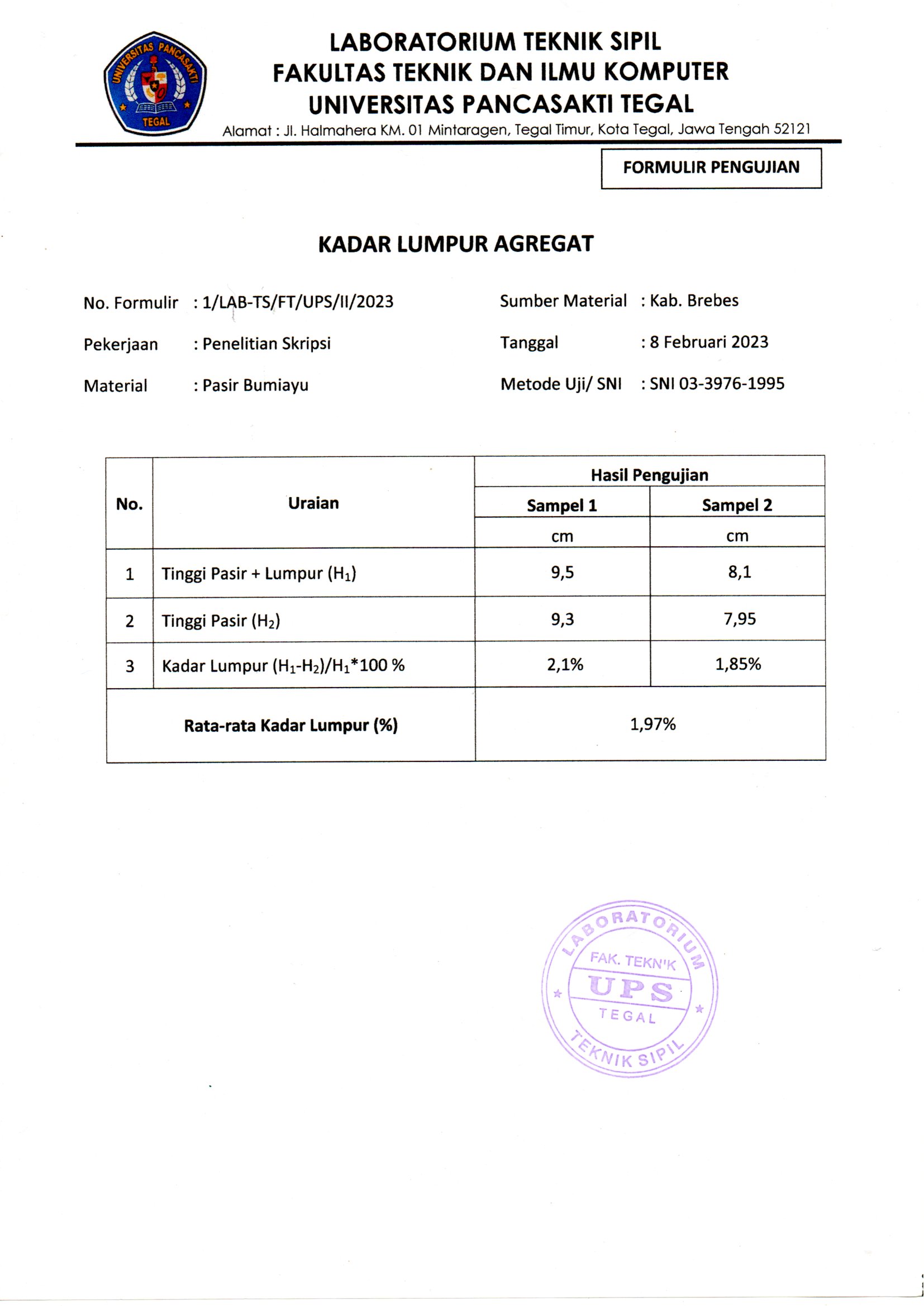 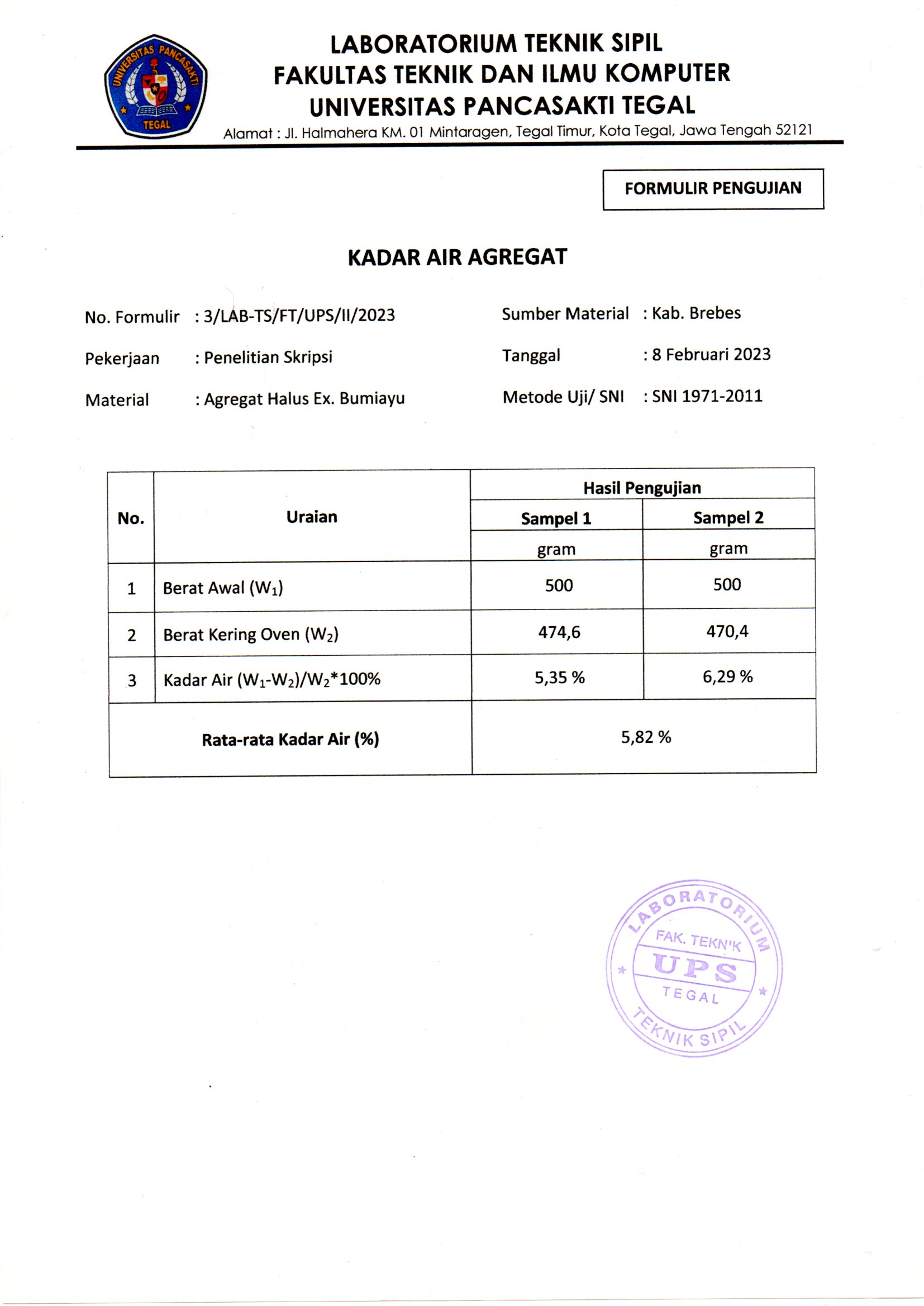 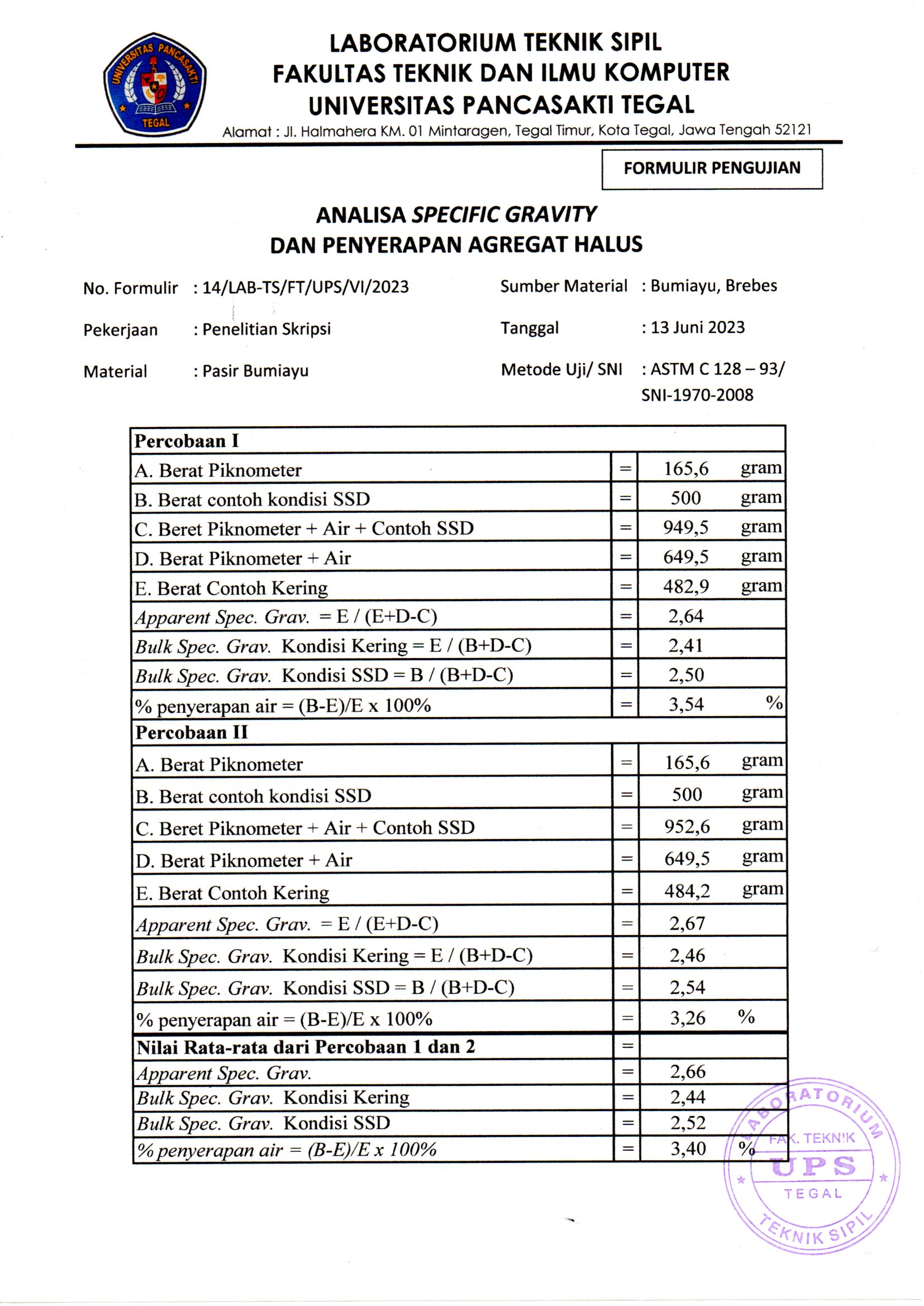 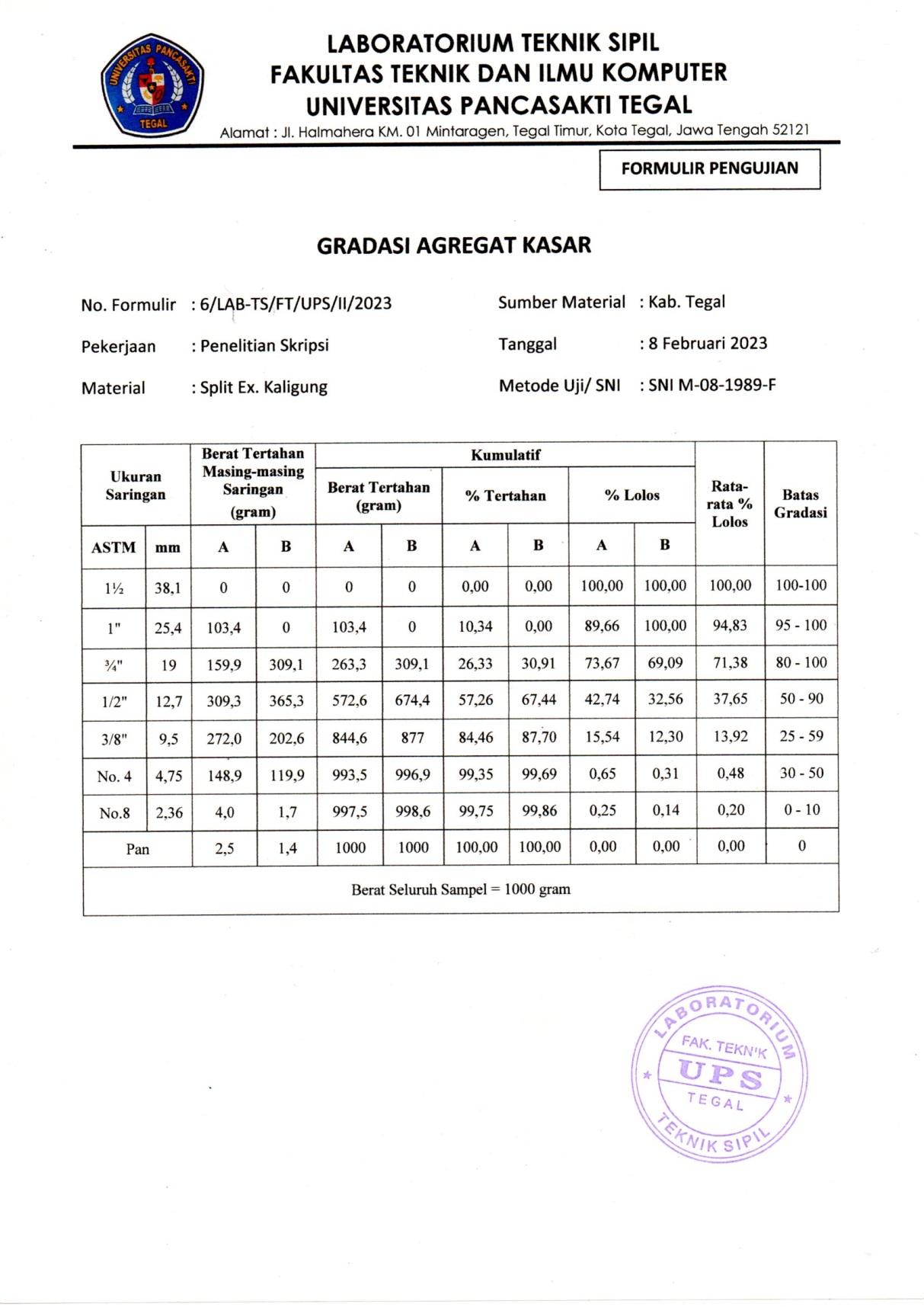 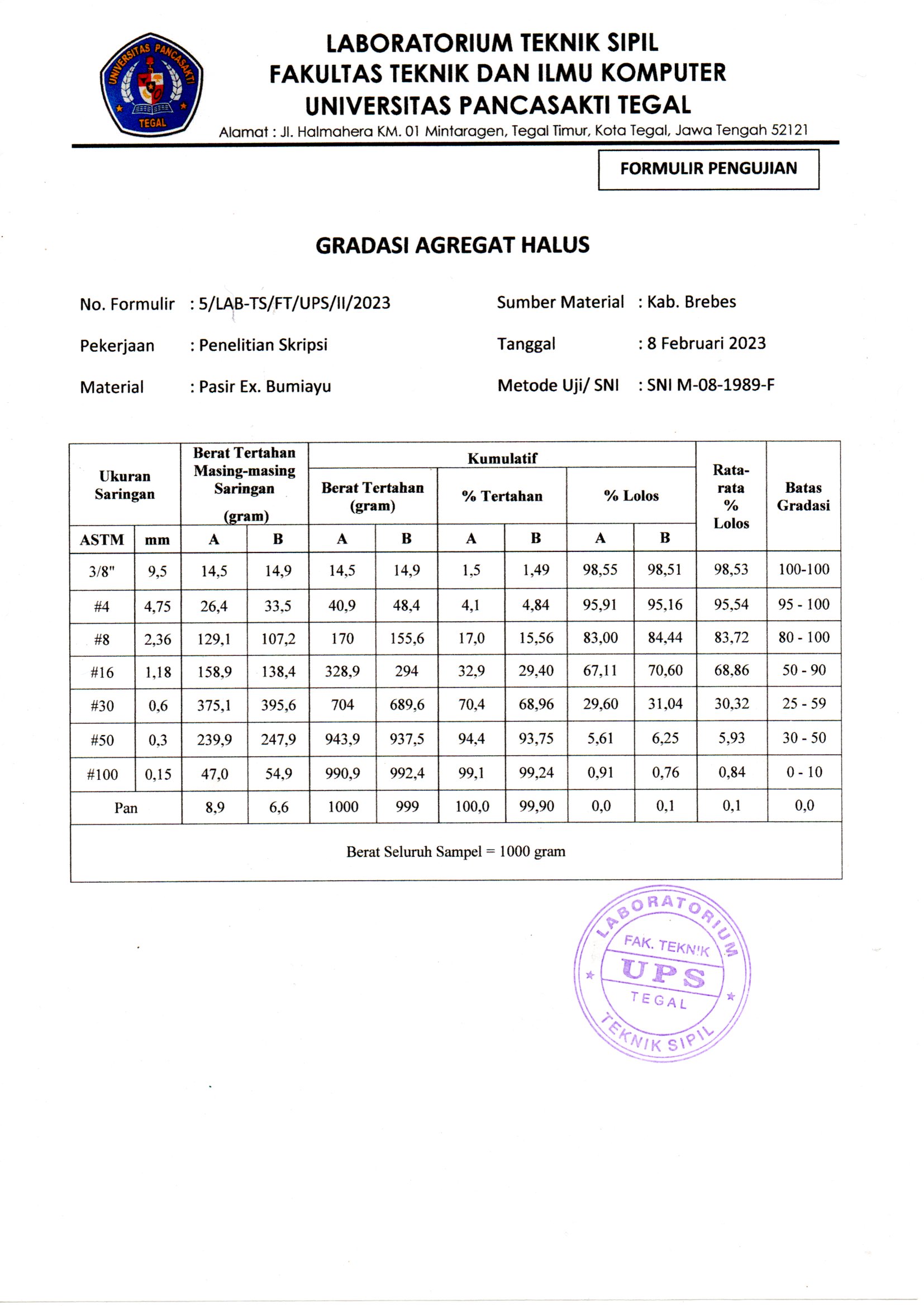 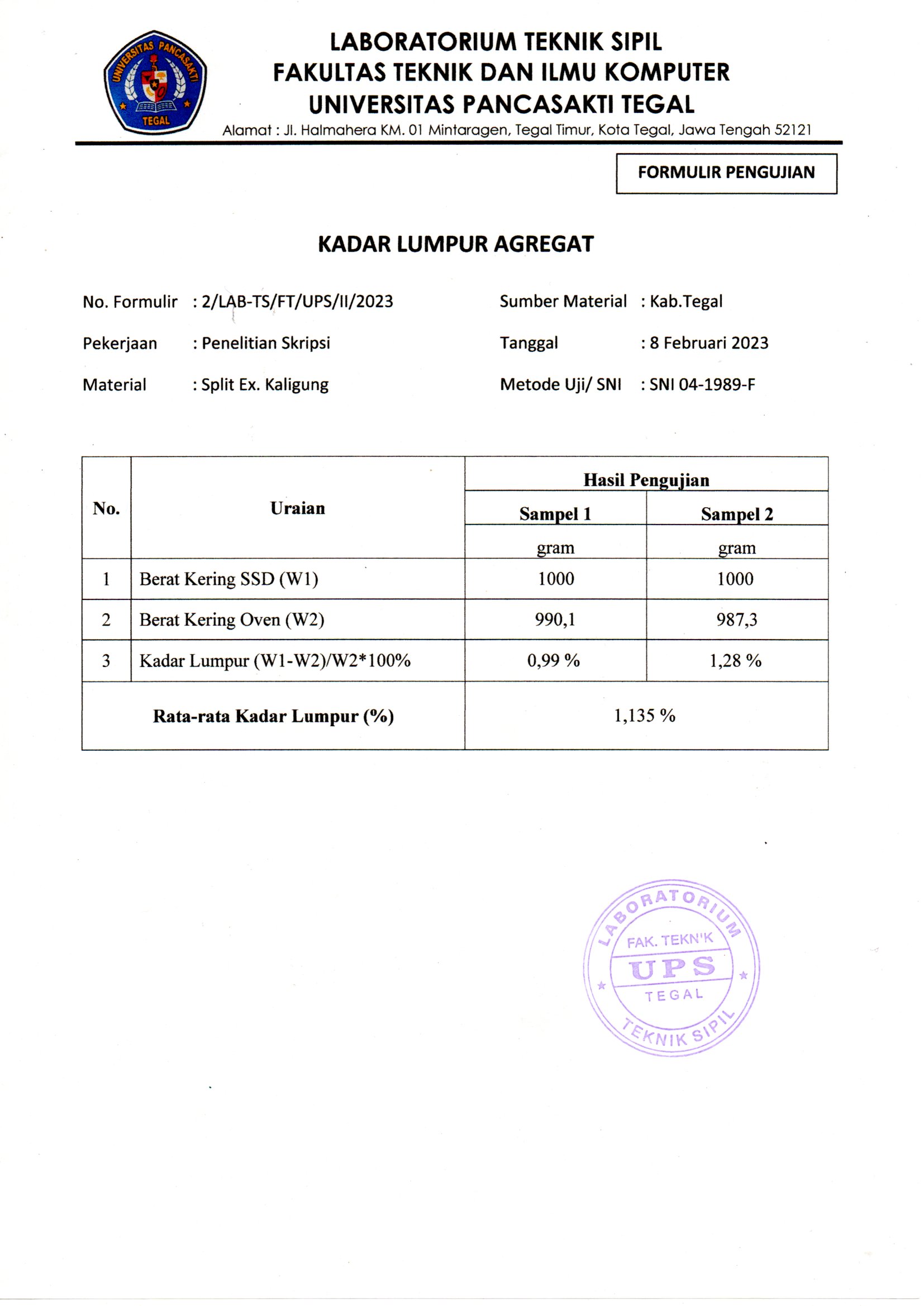 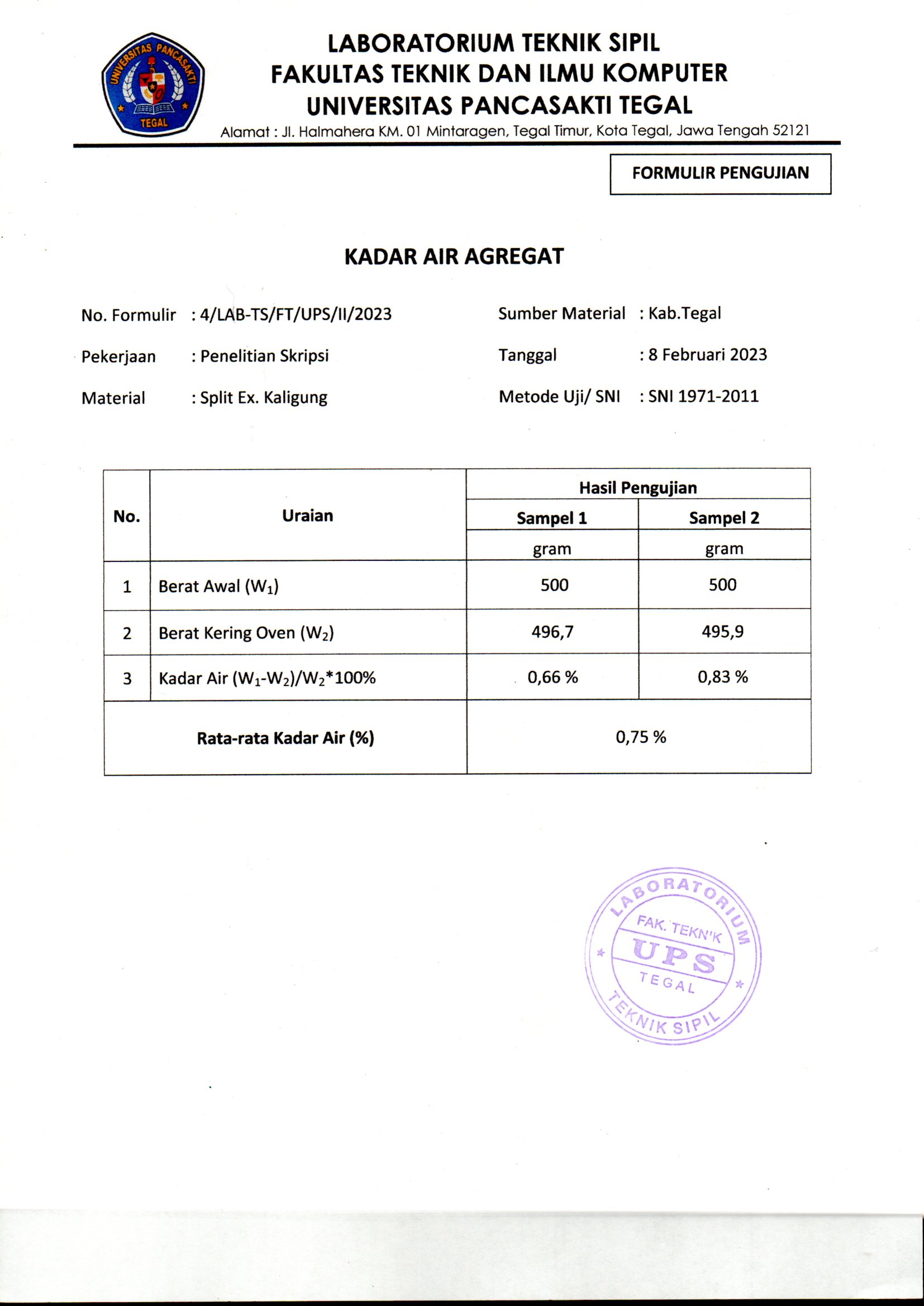 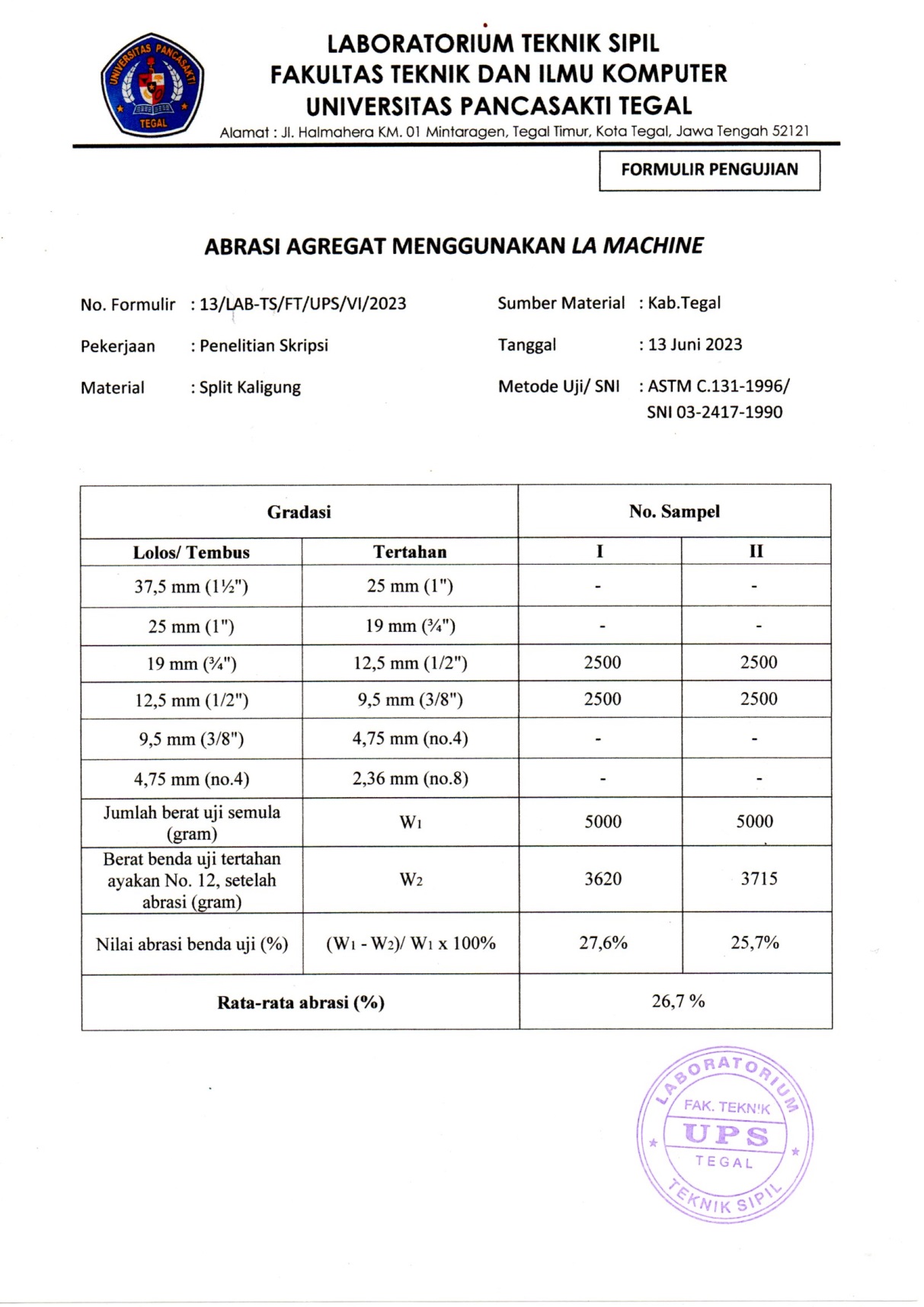 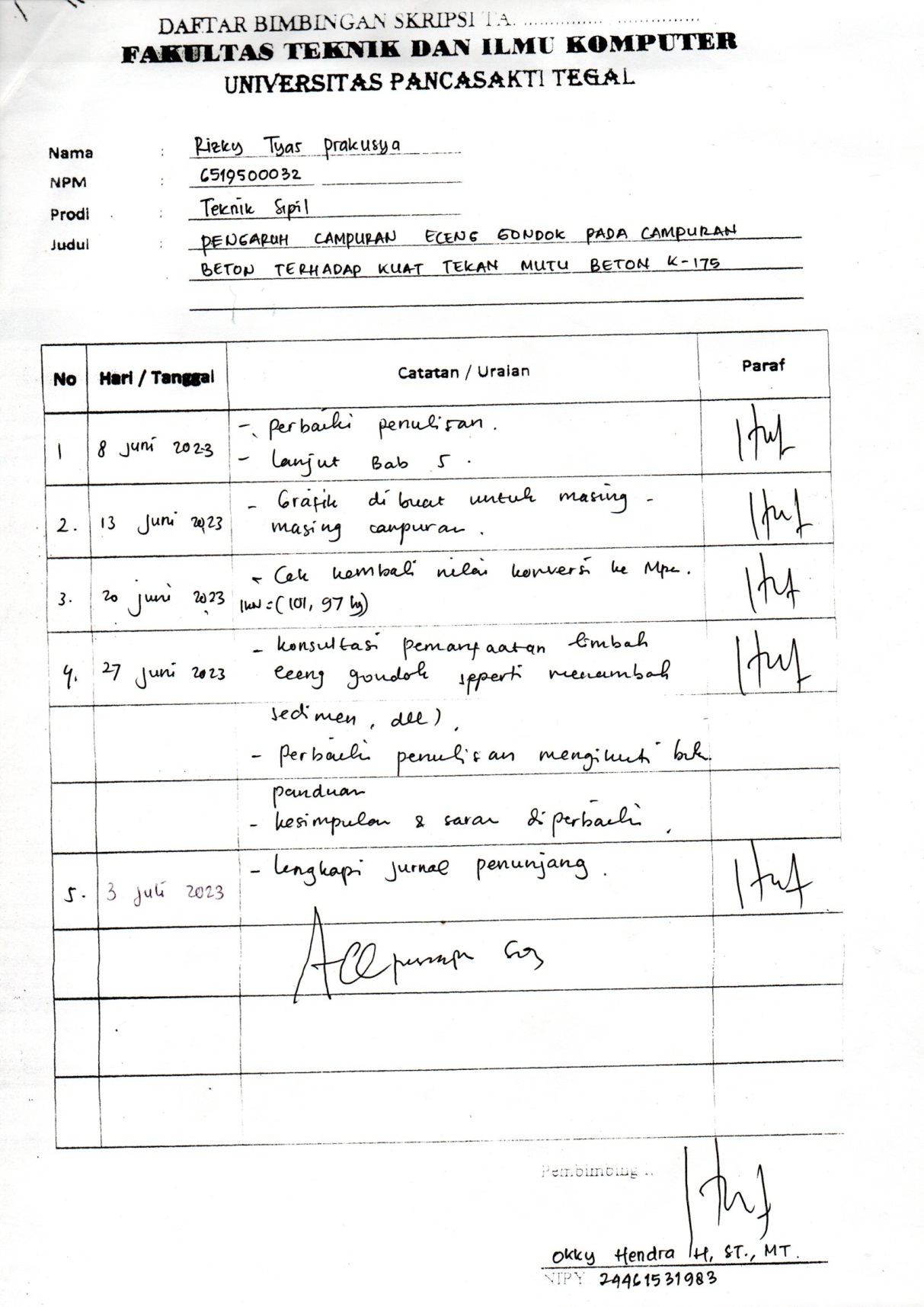 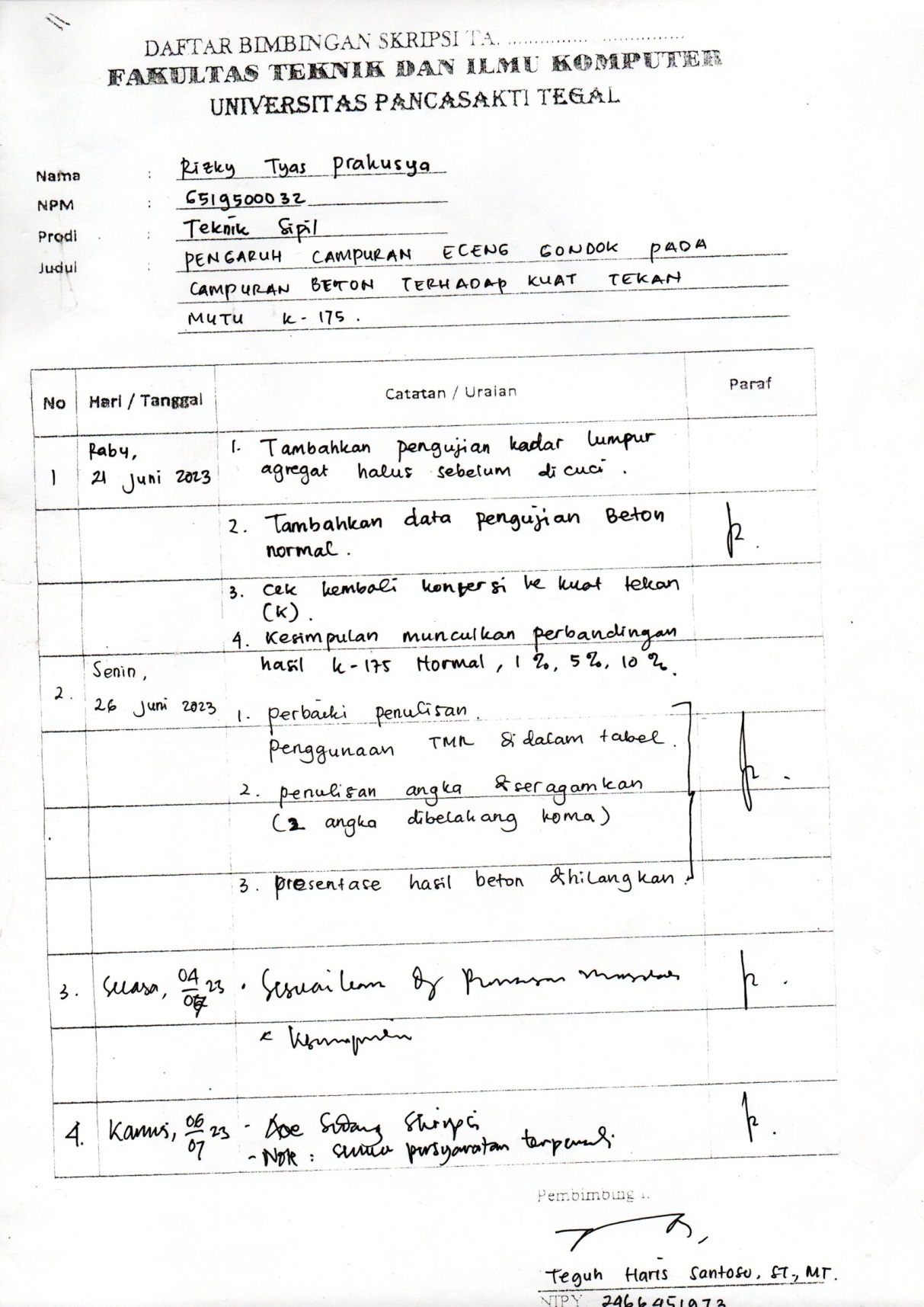 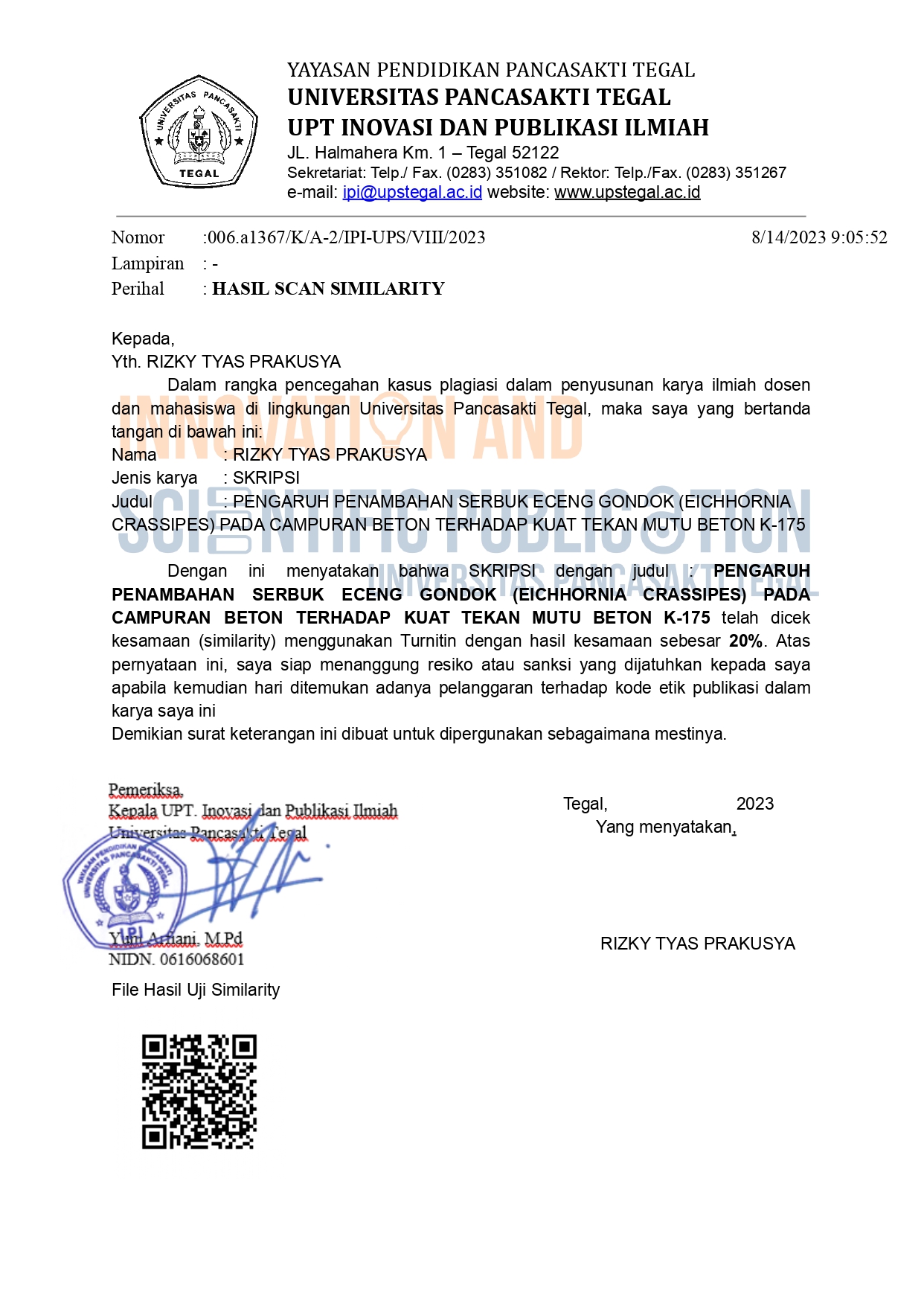 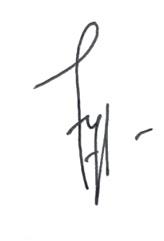 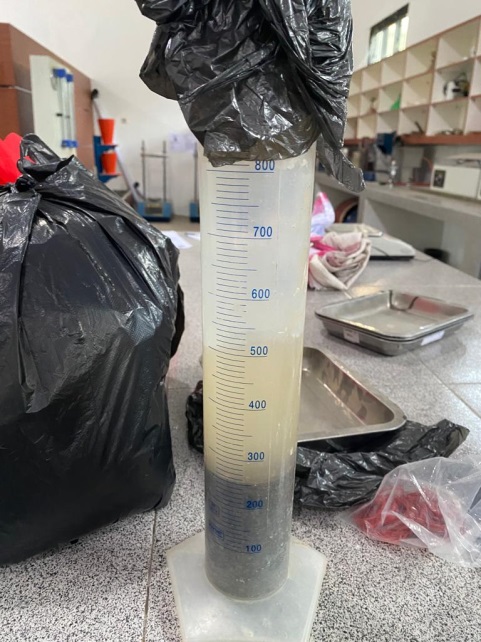 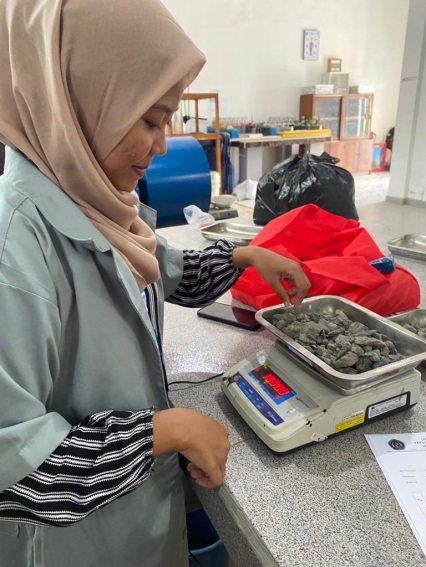 Uji kadar lumpur agregat halusMenimbang agregat kasar untuk di uji kadar air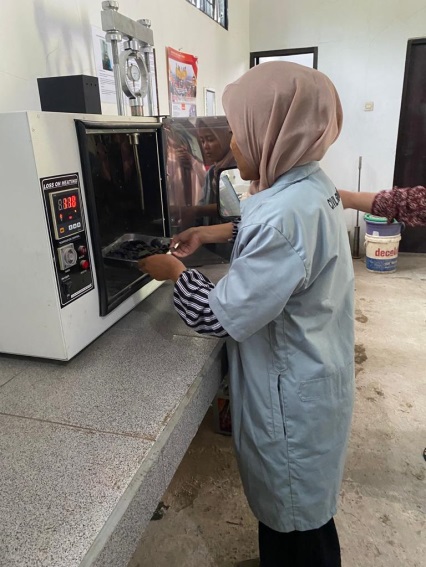 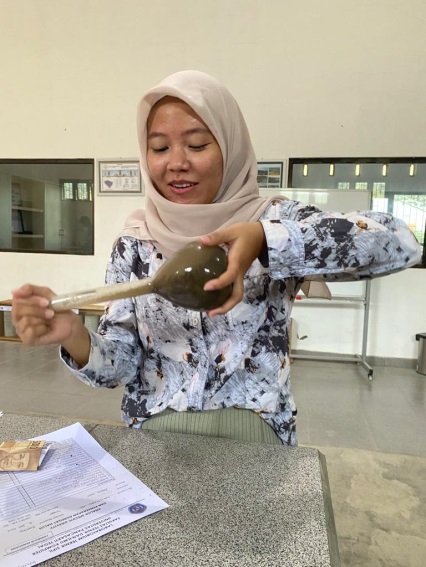 Uji kadar air agregat halusUji berat jenis dan penyerapan air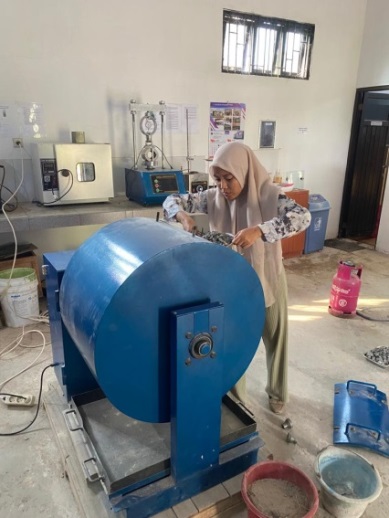 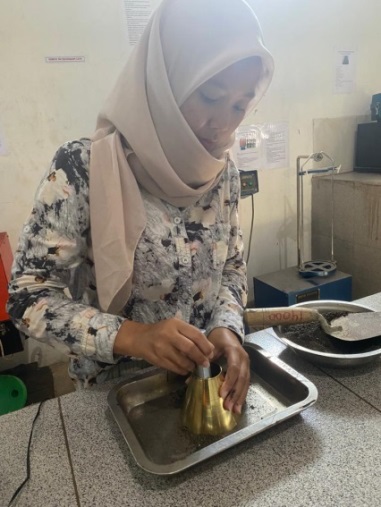 Uji keausan/abrasi agregat kasar menggunakan mesin Los AngelesPemeriksaan SSD Agregat Halus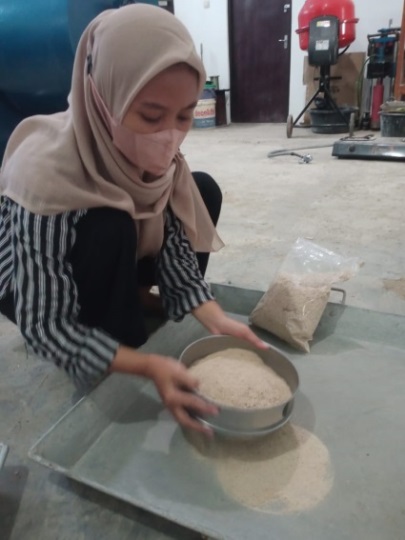 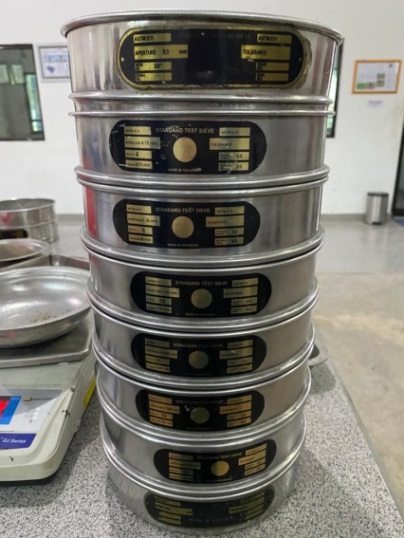 Proses mengayak serbuk eceng gondok Persiapan uji gradasi agregat halus & agregat kasar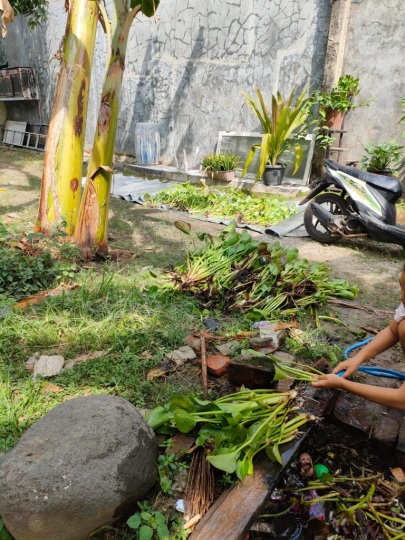 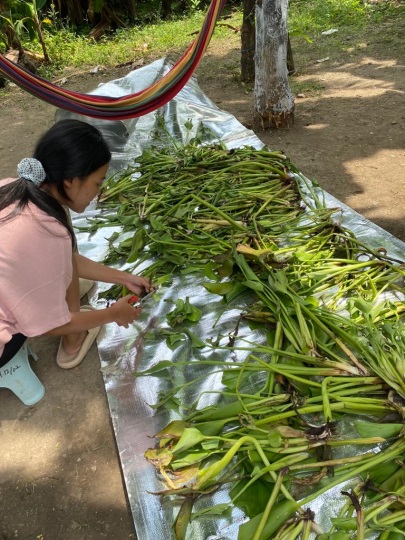 Proses pencucian eceng gondokProses pemotongan eceng gondok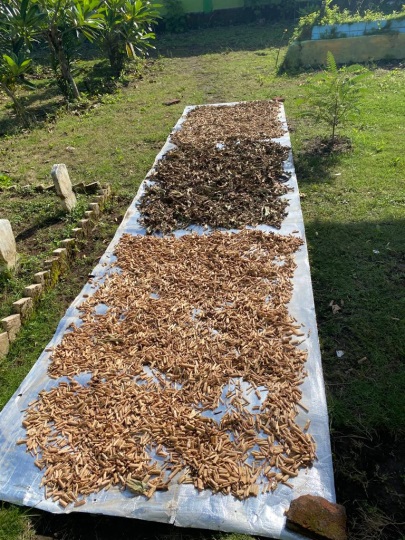 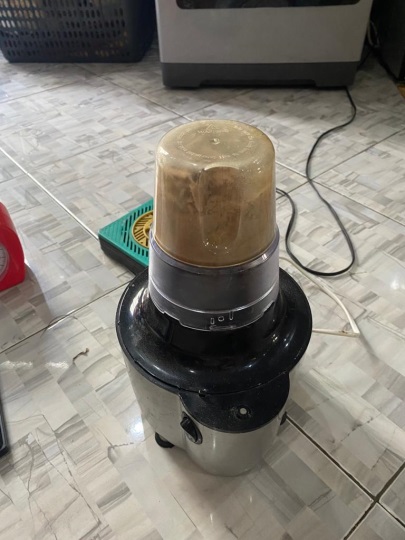 Proses penjemuran eceng gondokProses penggilingan eceng gondok menjadi serbuk eceng gondok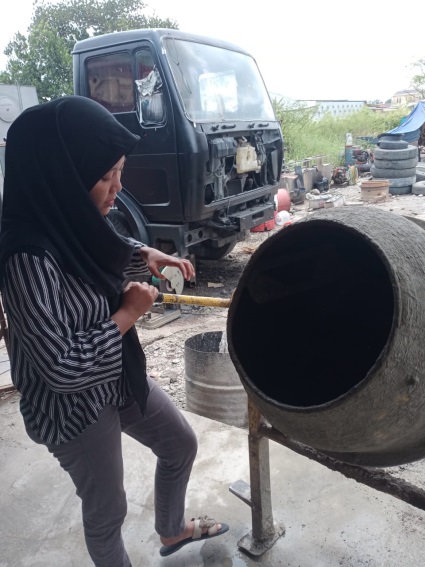 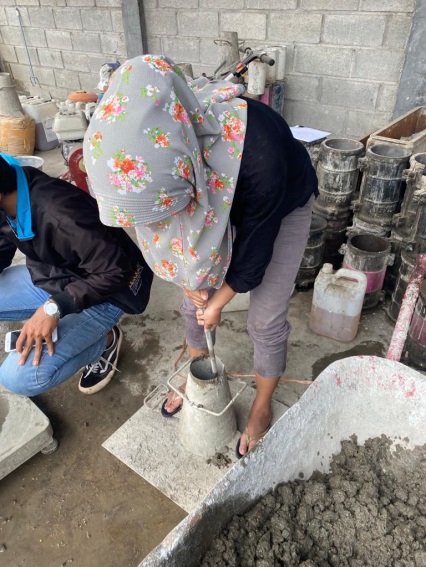 Proses pembuatan betonProses slump test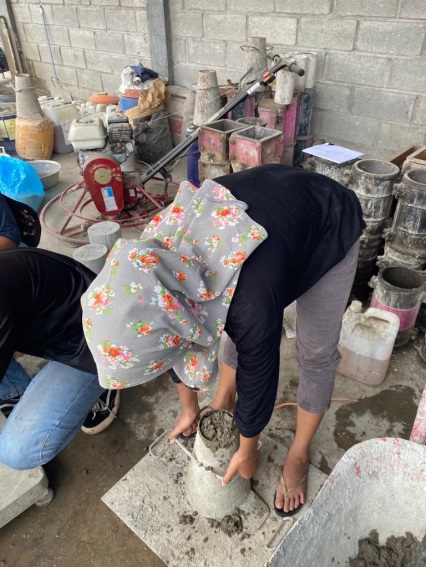 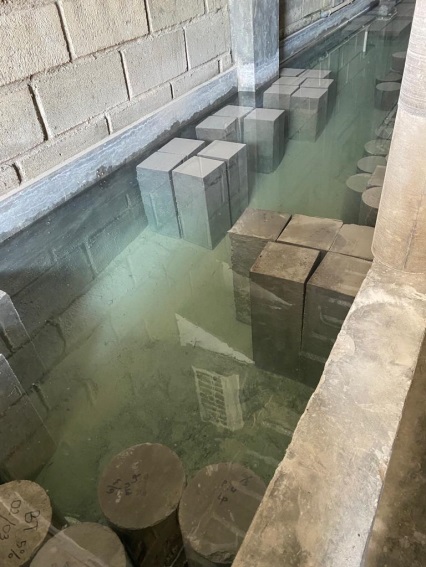 Proses slump testProses Curing / perawatan beton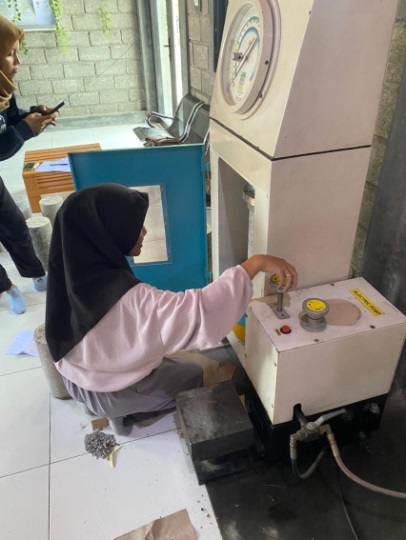 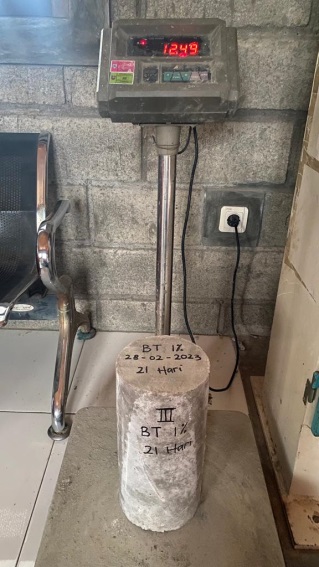 Proses pengujian kuat tekan betonProses menimbang berat beton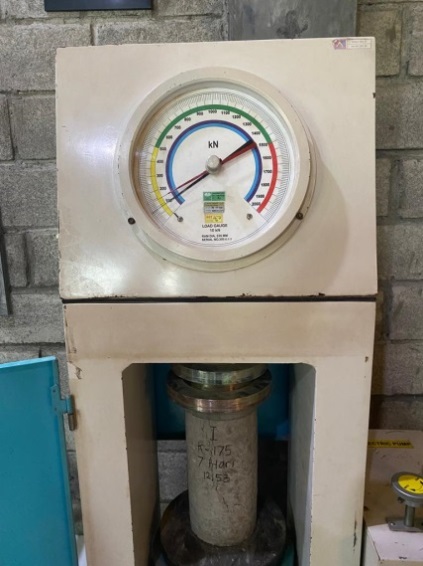 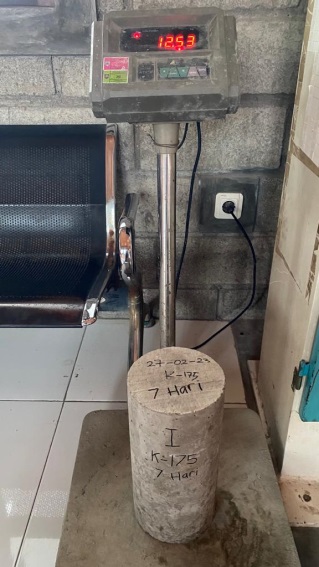 Kuat tekan beton normal 7 hari sampel 1Berat beton normal 7 hari sampel 1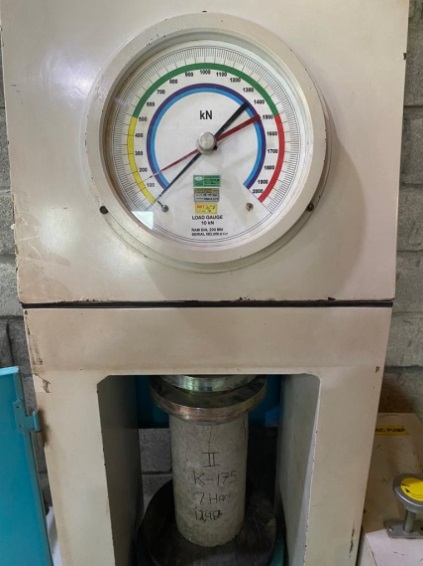 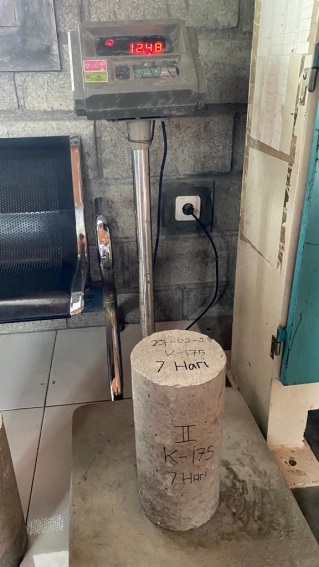 Kuat tekan beton normal 7 hari sampel 2Berat beton normal 7 hari sampel 2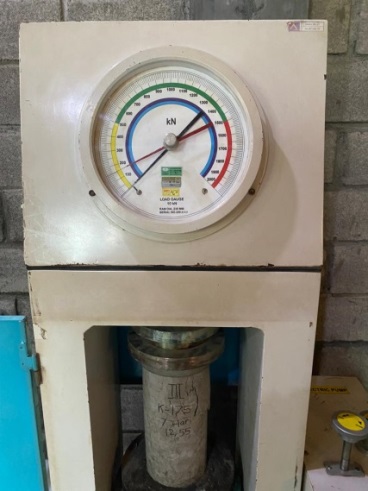 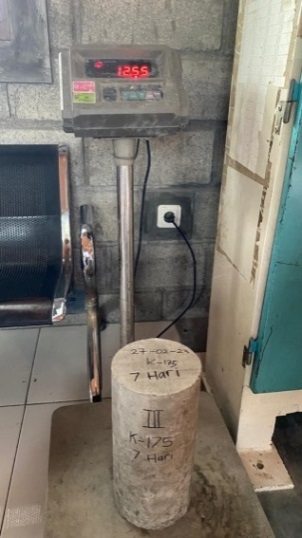 Kuat tekan beton normal 7 hari sampel 3Berat beton normal 7 hari sampel 3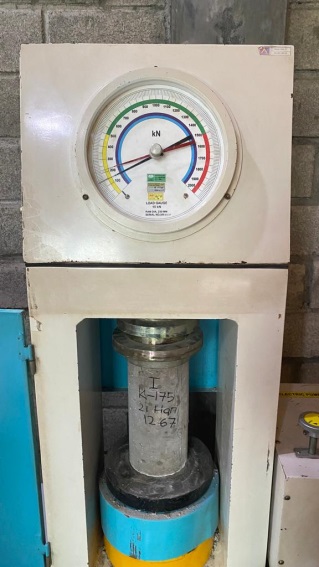 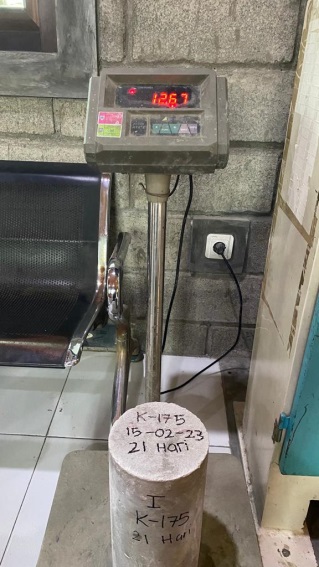 Kuat tekan beton normal 21 hari sampel 1Berat beton normal 21 hari sampel 1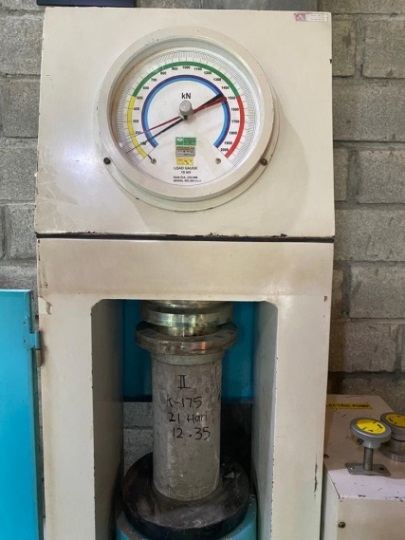 `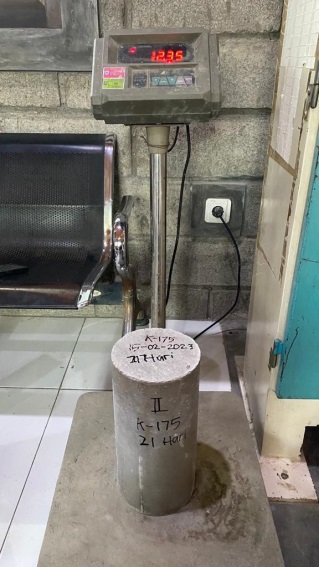 Kuat tekan beton normal 21 hari sampel 2Berat beton normal 21 hari sampel 2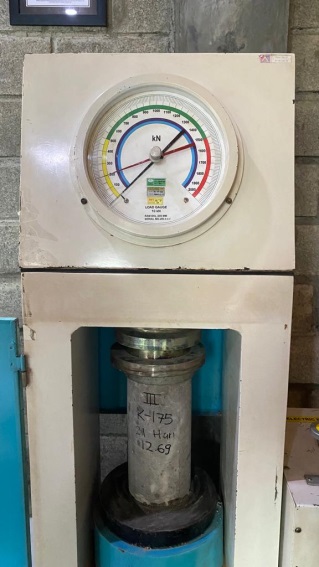 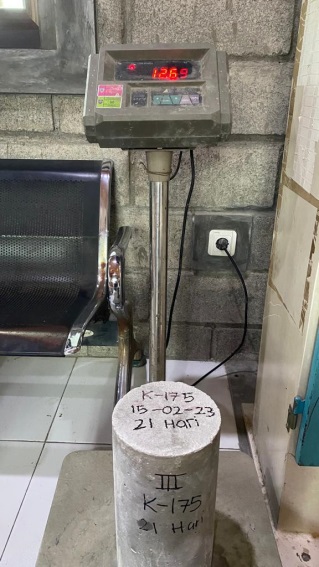 Kuat tekan beton normal 21 hari sampel 3Berat beton normal 21 hari sampel 3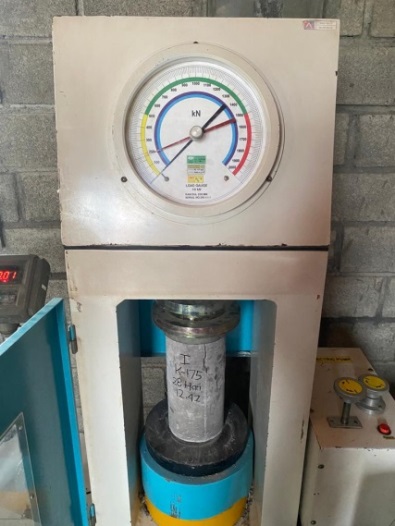 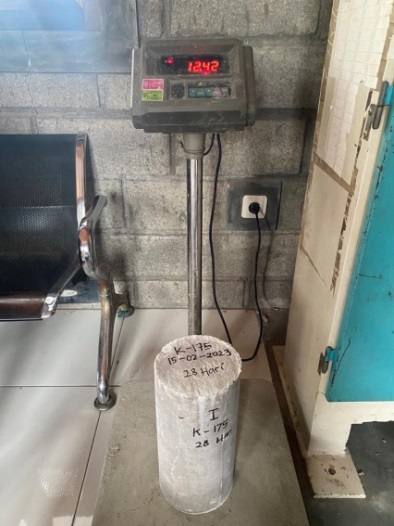 Kuat tekan beton normal 28 hari sampel 1Berat beton normal 28 hari sampel 1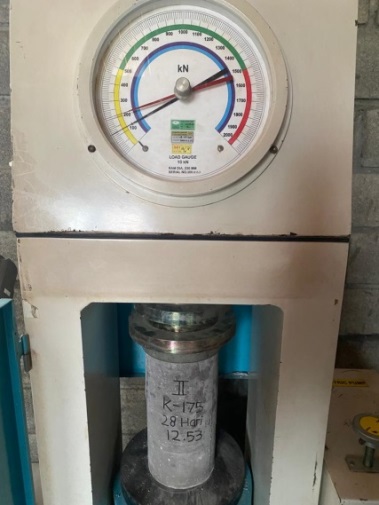 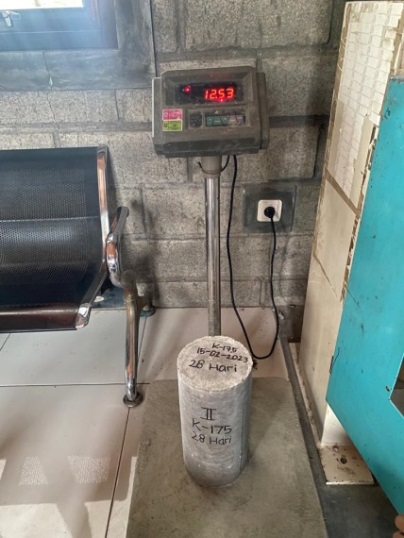 Kuat tekan beton normal 28 hari sampel 2Berat beton normal 28 hari sampel 2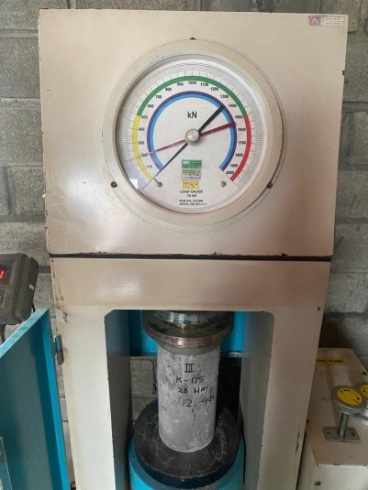 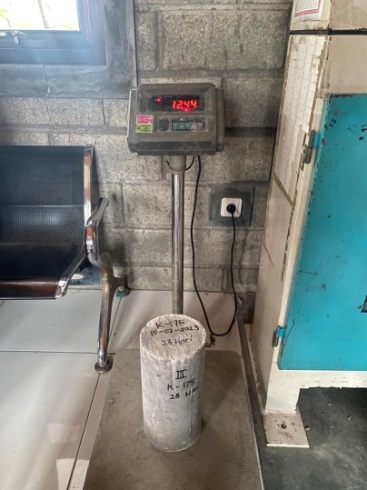 Kuat tekan beton normal 28 hari sampel 3Berat beton normal 28 hari sampel 3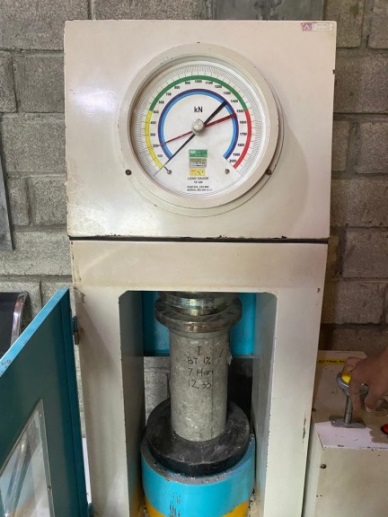 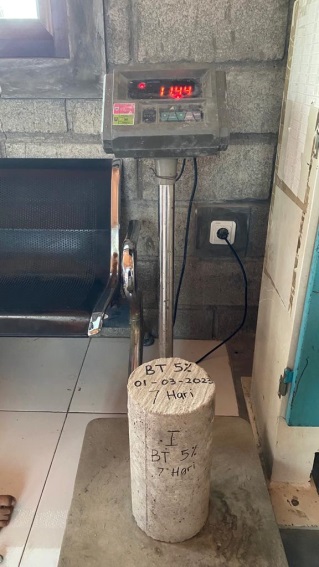 Kuat tekan beton variasi campuran 1% 7 hari sampel 1Berat beton variasi campuran 1% 7 Hari sampel 1`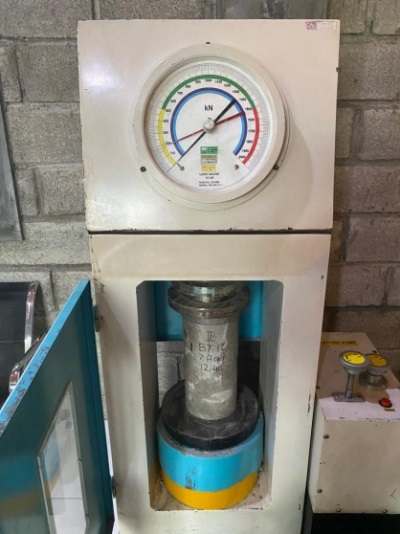 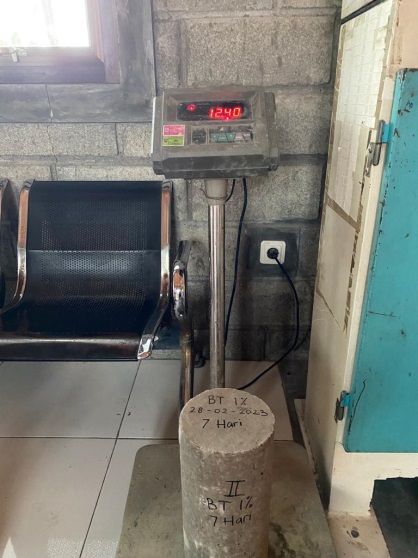 Kuat tekan beton variasi campuran 1% 7 hari sampel 2Berat beton variasi campuran 1% 7 Hari sampel 2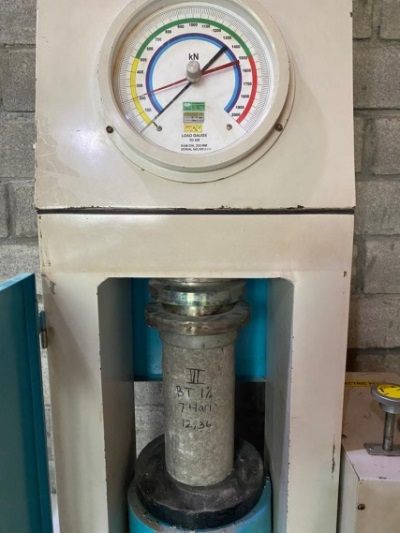 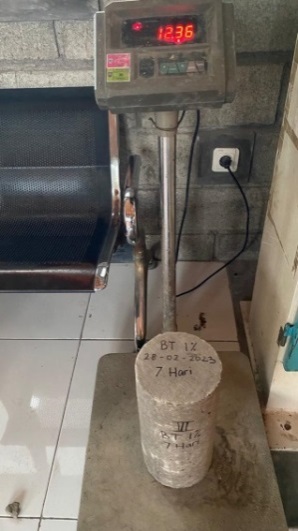 Kuat tekan beton variasi campuran 1% 7 hari sampel 3Berat beton variasi campuran 1% 7 Hari sampel 3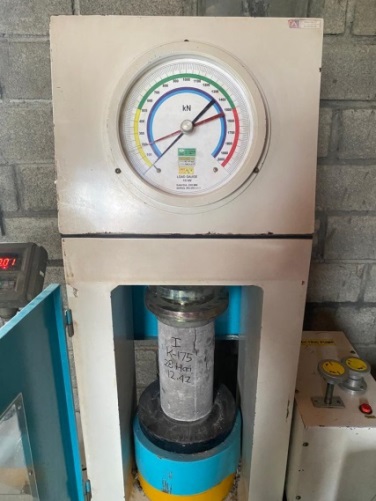 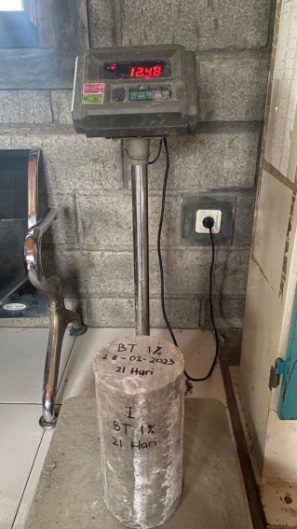 Kuat tekan beton variasi campuran 1% 21 hari sampel 1Berat beton variasi campuran 1% 21 Hari sampel 1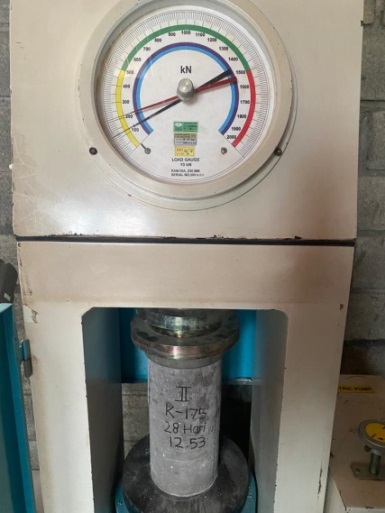 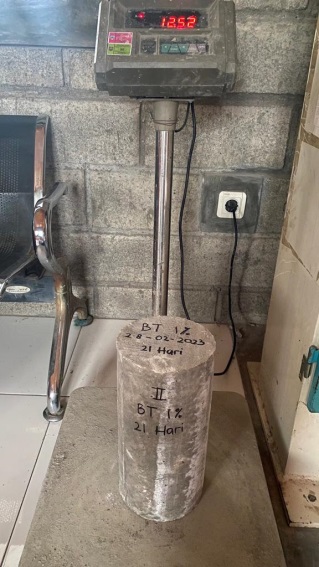 Kuat tekan beton variasi campuran 1% 21 hari sampel 2Berat beton variasi campuran 1% 21 Hari sampel 2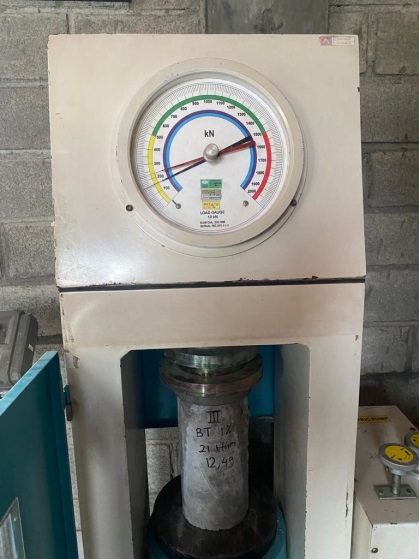 Kuat tekan beton variasi campuran 1% 21 hari sampel 3Berat beton variasi campuran 1% 21 Hari sampel 3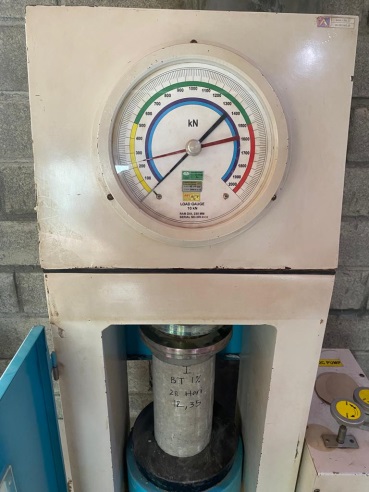 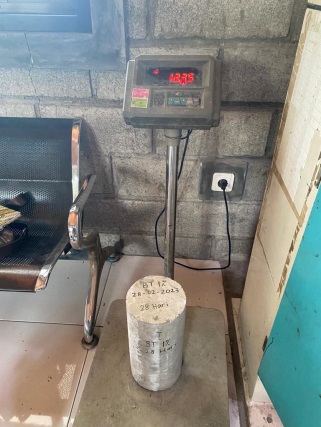 Kuat tekan beton variasi campuran 1% 28 hari sampel 1Berat beton variasi campuran 1% 28 Hari sampel 1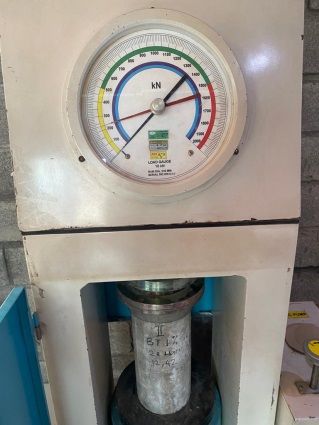 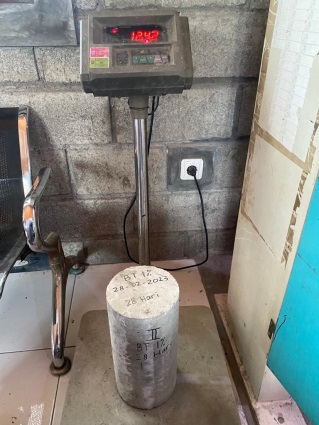 Kuat tekan beton variasi campuran 1% 28 hari sampel 2Berat beton variasi campuran 1% 28 Hari sampel 2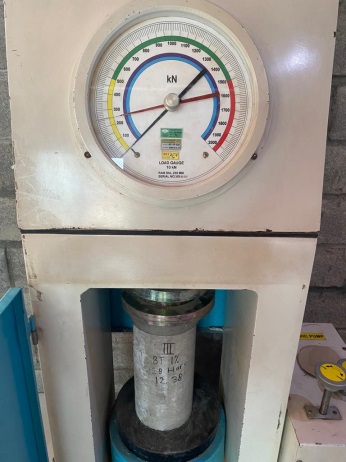 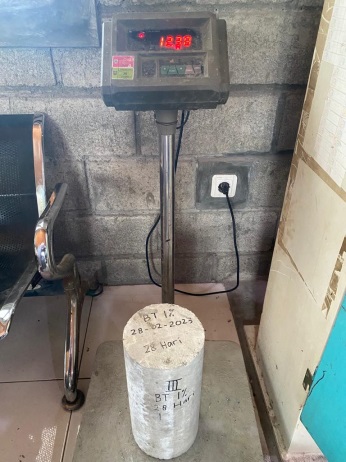 Kuat tekan beton variasi campuran 1% 28 hari sampel 3Berat beton variasi campuran 1% 28 Hari sampel 3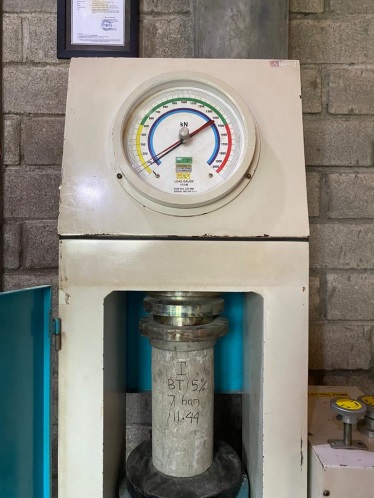 Kuat tekan beton variasi campuran 5% 7 hari sampel 1Berat beton variasi campuran 5% 7 Hari sampel 1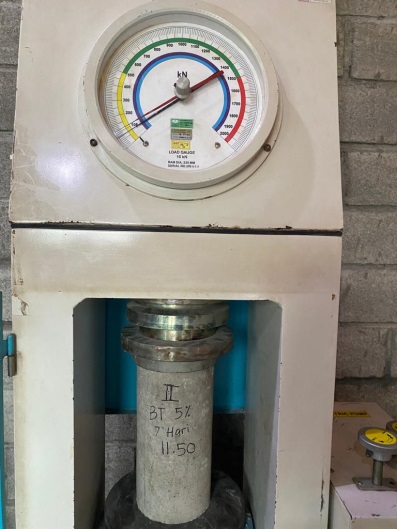 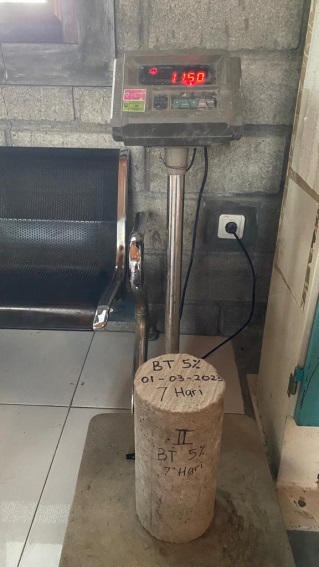 Kuat tekan beton variasi campuran 5% 7 hari sampel 2Berat beton variasi campuran 5% 7 Hari sampel 2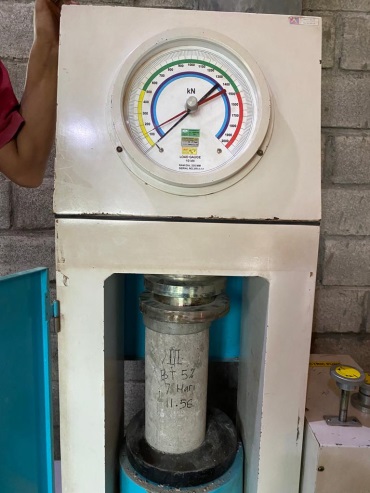 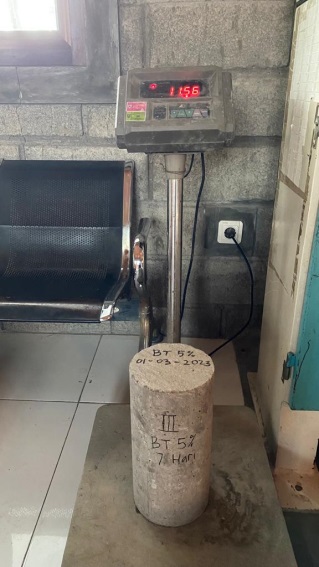 Kuat tekan beton variasi campuran 5% 7 hari sampel 3Berat beton variasi campuran 5% 7 Hari sampel 3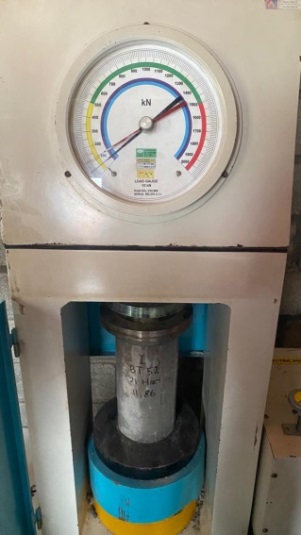 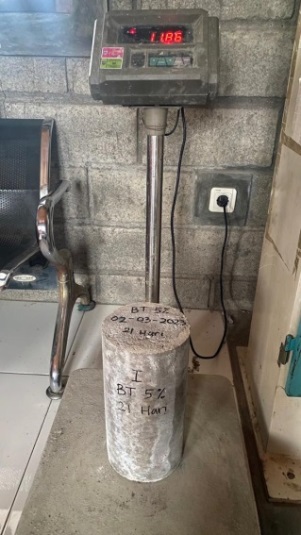 Kuat tekan beton variasi campuran 5% 21 hari sampel 1Berat beton variasi campuran 5% 21 Hari sampel 1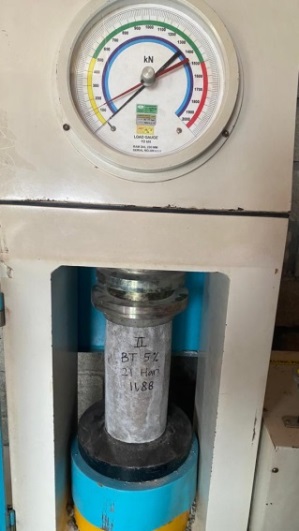 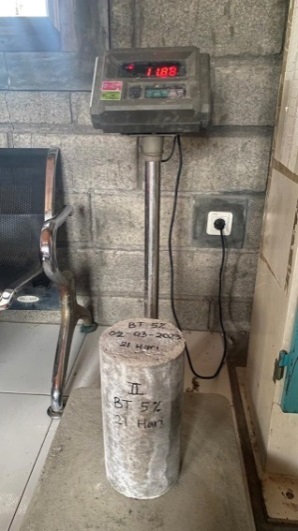 Kuat tekan beton variasi campuran 5% 21 hari sampel 2Berat beton variasi campuran 5% 21 Hari sampel 2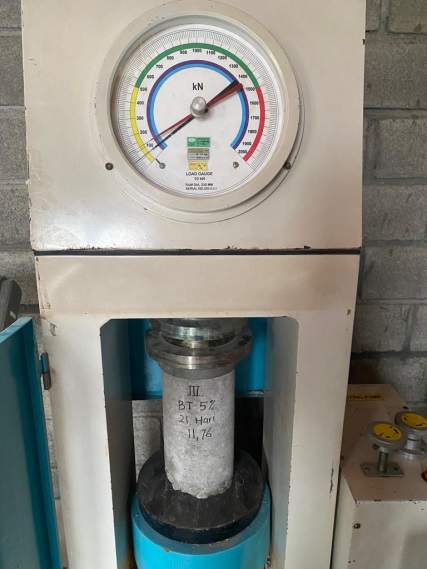 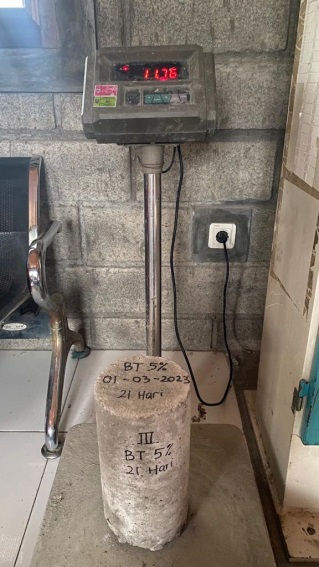 Kuat tekan beton variasi campuran 5% 21 hari sampel 3Berat beton variasi campuran 5% 21 Hari sampel 3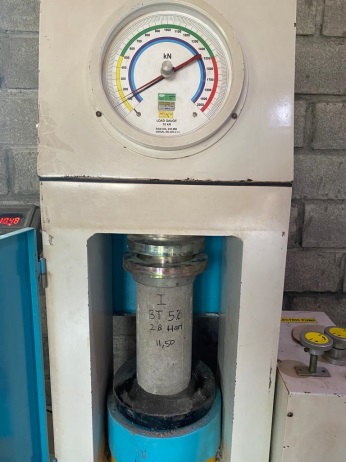 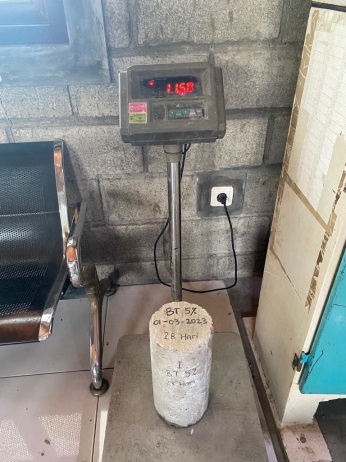 Kuat tekan beton variasi campuran 5% 28 hari sampel 1Berat beton variasi campuran 5% 28 Hari sampel 1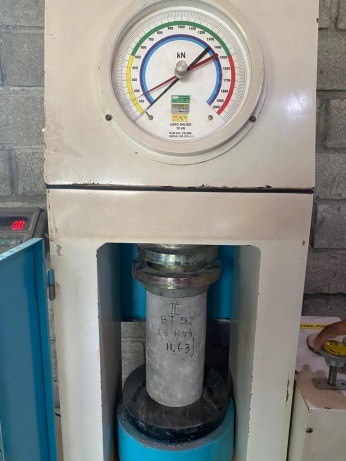 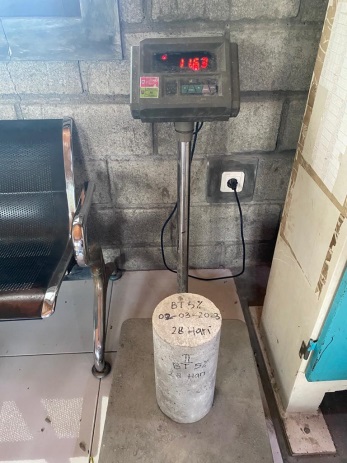 Kuat tekan beton variasi campuran 5% 28 hari sampel 2Berat beton variasi campuran 5% 28 Hari sampel 2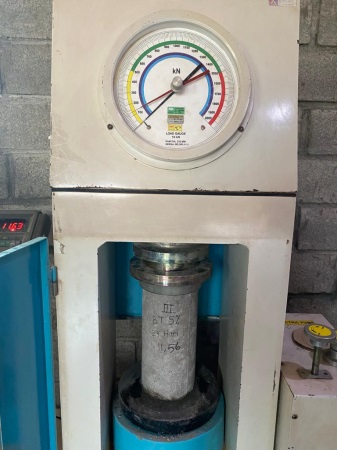 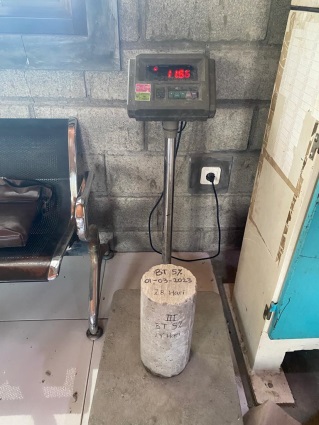 Kuat tekan beton variasi campuran 5% 28 hari sampel 3Berat beton variasi campuran 5% 28 Hari sampel 3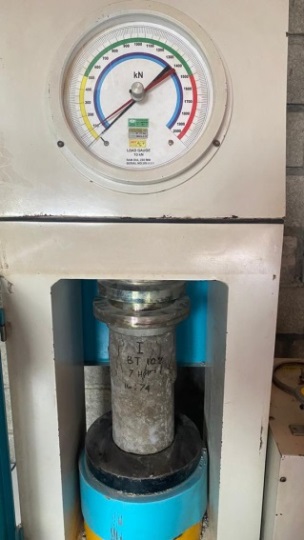 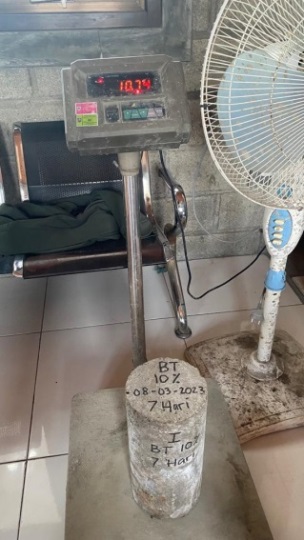 Kuat tekan beton variasi campuran 10% 7 hari sampel 1Berat beton variasi campuran 10% 7 Hari sampel 1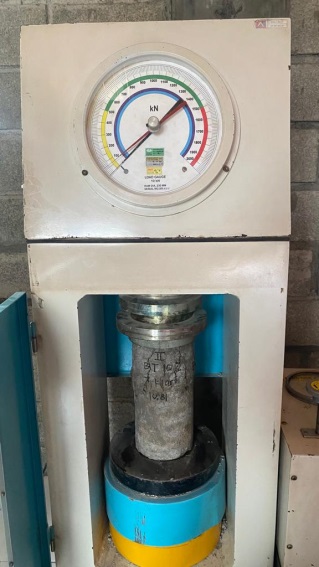 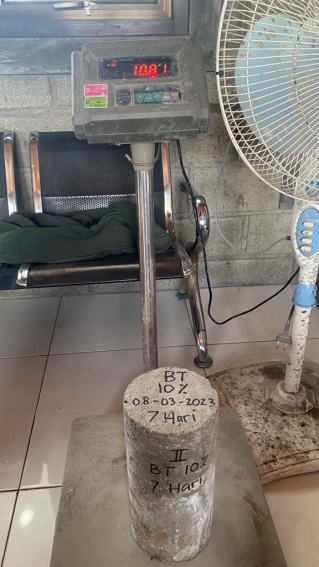 Kuat tekan beton variasi campuran 10% 7 hari sampel 2Berat beton variasi campuran 10% 7 Hari sampel 2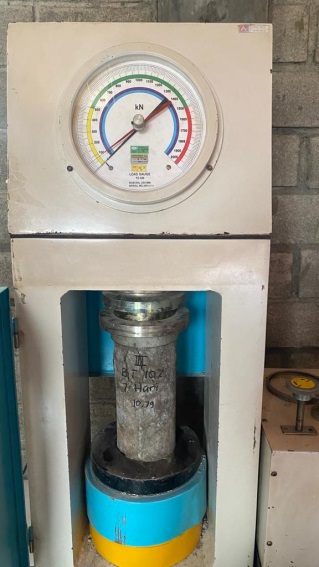 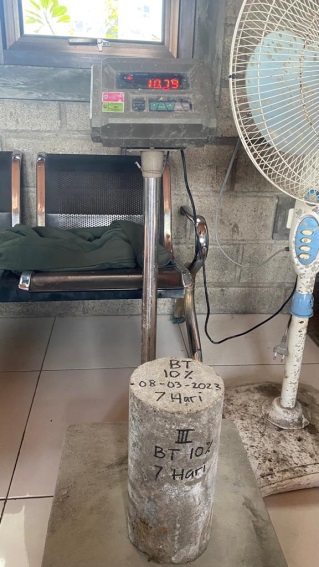 Kuat tekan beton variasi campuran 10% 7 hari sampel 3Berat beton variasi campuran 10% 7 Hari sampel 3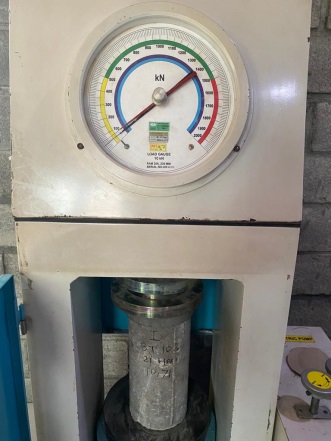 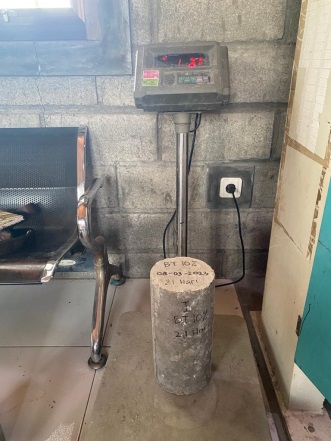 Kuat tekan beton variasi campuran 10% 21 hari sampel 1Berat beton variasi campuran 10% 21 Hari sampel 1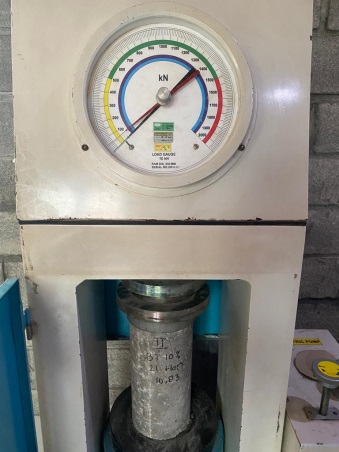 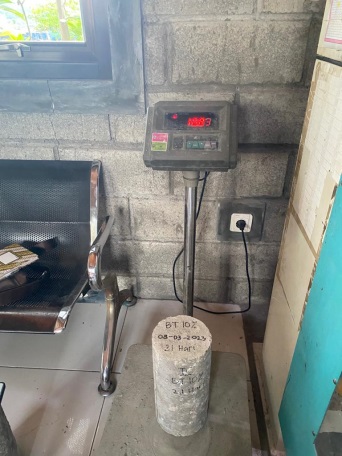 Kuat tekan beton variasi campuran 10% 21 hari sampel 2Berat beton variasi campuran 10% 21 Hari sampel 2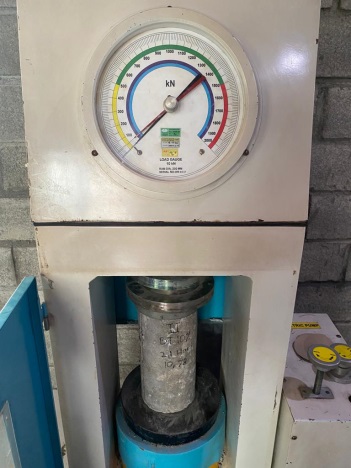 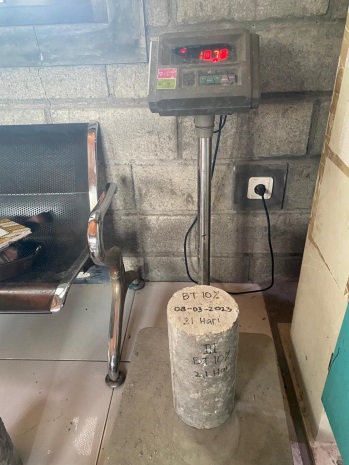 Kuat tekan beton variasi campuran 10% 21 hari sampel 3Berat beton variasi campuran 10% 21 Hari sampel 3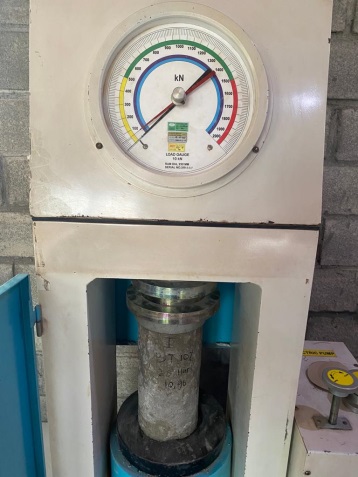 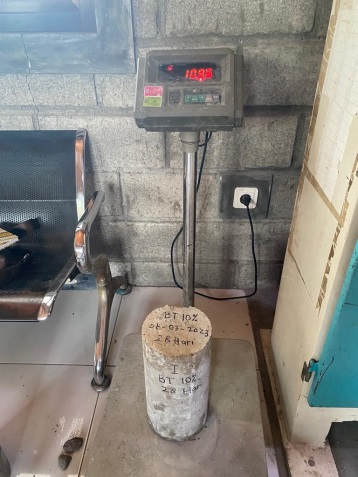 Kuat tekan beton variasi campuran 10% 28 hari sampel 1Berat beton variasi campuran 10% 28 Hari sampel 1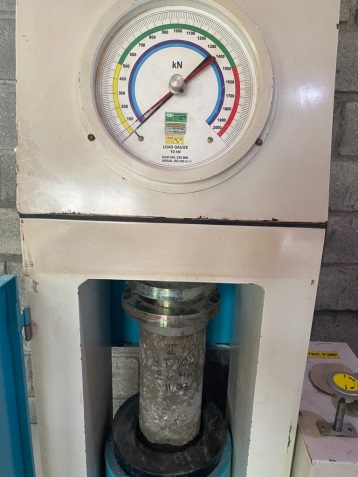 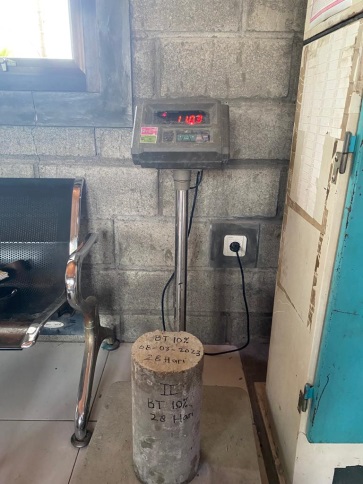 Kuat tekan beton variasi campuran 10% 28 hari sampel 2Berat beton variasi campuran 10% 28 Hari sampel 2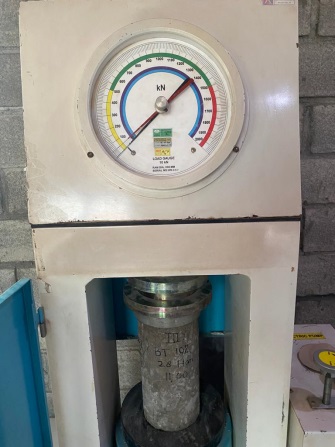 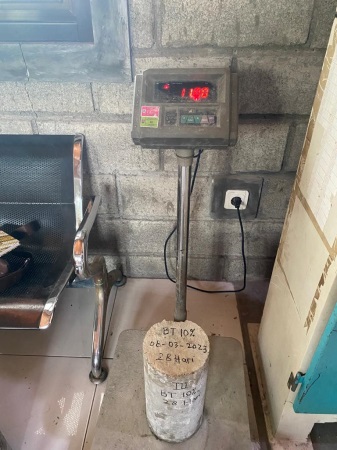 Kuat tekan beton variasi campuran 10% 28 hari sampel 3Berat beton variasi campuran 10% 28 Hari sampel 3